                                                                                                                                                                                                        О Т К Р Ы Т О Е    А К Ц И О Н Е Р Н О Е     О Б Щ Е С Т В О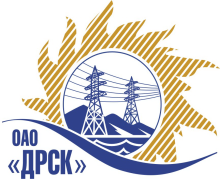 		Протокол выбора победителяг. Благовещенск, ул. Шевченко, 28ПРЕДМЕТ ЗАКУПКИ:Закрытый запрос цен на право заключения Договора на выполнение работ: Закупка №953.1 «Выполнение мероприятий по технологическому присоединению заявителей с максимальной мощностью до 100 кВт на территории СП «Приморские Южные ЭС»  Лот 38 – «Выполнение мероприятий по технологическому присоединению заявителей с максимальной мощностью от 15 до 150 кВт на территории СП «Приморские Южные ЭС» Хасанский район, с. Перевозное»;Лот 39 – «Выполнение мероприятий по технологическому присоединению заявителей с максимальной мощностью от 15 до 150 кВт на территории СП «Приморские Южные ЭС» с. Владимиро-Александровское»;Лот 40 – «Выполнение мероприятий по технологическому присоединению заявителей с максимальной мощностью от 15 до 150 кВт на территории СП «Приморские Южные ЭС» Надеждинский район,  с. Соловей ключ, с. Ключевое».Планируемая стоимость закупки в соответствии с ГКПЗ или решением ЦЗК:  лот №38 -  1 000,46  руб.;лот №39 -  1 391,87  руб.;лот №40 -  2 618,23 руб.ПРИСУТСТВОВАЛИ:	На заседании присутствовали __ членов Закупочной комиссии 2 уровня. ВОПРОСЫ, ВЫНОСИМЫЕ НА РАССМОТРЕНИЕ ЗАКУПОЧНОЙ КОМИССИИ: О признании предложений по лоту №16 соответствующими условиям закупки.Об отклонении предложений3.	О ранжировке предложений Участников закупки.  Выбор победителяВОПРОС 1 «О признании предложений соответствующими условиям закупки»ОТМЕТИЛИ:Предложения ОАО «Дальэнергоспецремонт», ООО «ДВ Энергосервис», ООО «ЭДС»     признаются соответствующим условиям закупки по лотам 38, 39, 40. Предлагается принять данные предложения к дальнейшему рассмотрению.ВОПРОС 2 «О признании предложений не соответствующими условиям закупки»ОТМЕТИЛИ:Предложение ООО «Примэнергомонтаж»  признаётся не соответствующим условиям закупки по лоту 39 (не предоставлены локальные сметные расчеты). Предлагается отклонить данное предложения от дальнейшего рассмотрения.ВОПРОС 3 «О ранжировке предложений Участников закупки. Выбор победителя»ОТМЕТИЛИ:В соответствии с требованиями и условиями, предусмотренными извещением о закупке и Закупочной документацией, предлагается ранжировать предложения с 1 по 4 место следующим образом: На основании вышеприведенной ранжировки предложений предлагается признать Победителем Участника, занявшего первое место, а именно:, предложение на выполнение работ: Закупка №953 «Выполнение мероприятий по технологическому присоединению заявителей с максимальной мощностью до 100 кВт на территории СП «Приморские Южные ЭС»  Лот 38 – «Выполнение мероприятий по технологическому присоединению заявителей с максимальной мощностью от 15 до 150 кВт на территории СП «Приморские Южные ЭС» Хасанский район, с. Перевозное» ОАО «Дальэнергоспецремонт» г. Владивосток на общую сумму – 657 149,00 рублей без учета НДС; 775 435,82 с учетом НДС. Дата начала работ: с момента заключения договора. Дата окончания работ: в течение 2 месяцев с момента заключения договора подряда. Условия финансирования: Без аванса. Текущие платежи выплачиваются Заказчиком за этап в течение 30 календарных дней с момента подписания актов выполненных работ обеими сторонами. Окончательная оплата производится в течение 30 календарных дней со дня подписания акта ввода в эксплуатацию.Лот 39 – «Выполнение мероприятий по технологическому присоединению заявителей с максимальной мощностью от 15 до 150 кВт на территории СП «Приморские Южные ЭС» с. Владимиро-Александровское»ООО «ДВ Энергосервис» г. Владивосток на общую сумму – 1 079 251,47  рублей без учета НДС,  1 273 516,73 с учетом НДС. Дата начала работ: с момента заключения договора. Дата окончания работ: 60 календарных дней со дня подписания договора обеими сторонами. Условия финансирования: Без аванса. Текущие платежи выплачиваются Заказчиком за этап в течение 30 календарных дней с момента подписания актов выполненных работ обеими сторонами. Окончательная оплата производится в течение 30 календарных дней со дня подписания акта ввода в эксплуатацию.Лот 40 – «Выполнение мероприятий по технологическому присоединению заявителей с максимальной мощностью от 15 до 150 кВт на территории СП «Приморские Южные ЭС» Надеждинский район,  с. Соловей ключ, с. Ключевое»ОАО «Дальэнергоспецремонт» г. Владивосток на общую сумму –  2 242 170,00 рублей без учета НДС, 2 645 760,60 с учетом НДС. Дата начала работ: с момента заключения договора. Дата окончания работ: в течение 3 месяцев с момента заключения договора подряда. Условия финансирования: Без аванса. Текущие платежи выплачиваются Заказчиком за этап в течение 30 календарных дней с момента подписания актов выполненных работ обеими сторонами. Окончательная оплата производится в течение 30 календарных дней со дня подписания акта ввода в эксплуатацию.РЕШИЛИ:Признать предложения ОАО «Дальэнергоспецремонт», ООО «ДВ Энергосервис», ООО «ЭДС»  соответствующими условиям ОЗП по лотам 38, 39, 40Отклонить предложение ООО «Примэнергомонтаж» по лоту 39. Утвердить ранжировку:Признать Победителем ОЗП Закупка №953 «Выполнение мероприятий по технологическому присоединению заявителей с максимальной мощностью до 100 кВт на территории СП «Приморские Южные ЭС»  Лот 38 – «Выполнение мероприятий по технологическому присоединению заявителей с максимальной мощностью от 15 до 150 кВт на территории СП «Приморские Южные ЭС» Хасанский район, с. Перевозное» ОАО «Дальэнергоспецремонт» г. Владивосток на общую сумму – 657 149,00 рублей без учета НДС; 775 435,82 с учетом НДС. Дата начала работ: с момента заключения договора. Дата окончания работ: в течение 2 месяцев с момента заключения договора подряда. Условия финансирования: Без аванса. Текущие платежи выплачиваются Заказчиком за этап в течение 30 календарных дней с момента подписания актов выполненных работ обеими сторонами. Окончательная оплата производится в течение 30 календарных дней со дня подписания акта ввода в эксплуатацию.Лот 39 – «Выполнение мероприятий по технологическому присоединению заявителей с максимальной мощностью от 15 до 150 кВт на территории СП «Приморские Южные ЭС» с. Владимиро-Александровское»ООО «ДВ Энергосервис» г. Владивосток на общую сумму – 1 079 251,47  рублей без учета НДС,  1 273 516,73 с учетом НДС. Дата начала работ: с момента заключения договора. Дата окончания работ: 60 календарных дней со дня подписания договора обеими сторонами. Условия финансирования: Без аванса. Текущие платежи выплачиваются Заказчиком за этап в течение 30 календарных дней с момента подписания актов выполненных работ обеими сторонами. Окончательная оплата производится в течение 30 календарных дней со дня подписания акта ввода в эксплуатацию.Лот 40 – «Выполнение мероприятий по технологическому присоединению заявителей с максимальной мощностью от 15 до 150 кВт на территории СП «Приморские Южные ЭС» Надеждинский район,  с. Соловей ключ, с. Ключевое»ОАО «Дальэнергоспецремонт» г. Владивосток на общую сумму –  2 242 170,00 рублей без учета НДС, 2 645 760,60 с учетом НДС. Дата начала работ: с момента заключения договора. Дата окончания работ: в течение 3 месяцев с момента заключения договора подряда. Условия финансирования: Без аванса. Текущие платежи выплачиваются Заказчиком за этап в течение 30 календарных дней с момента подписания актов выполненных работ обеими сторонами. Окончательная оплата производится в течение 30 календарных дней со дня подписания акта ввода в эксплуатацию.ДАЛЬНЕВОСТОЧНАЯ РАСПРЕДЕЛИТЕЛЬНАЯ СЕТЕВАЯ КОМПАНИЯУл.Шевченко, 28,   г.Благовещенск,  675000,     РоссияТел: (4162) 397-359; Тел/факс (4162) 397-200, 397-436Телетайп    154147 «МАРС»;         E-mail: doc@drsk.ruОКПО 78900638,    ОГРН  1052800111308,   ИНН/КПП  2801108200/280150001№ «____» __________ 2013 годаМесто в ранжировкеНаименование и адрес участникаЦена заявки, руб. без учета НДСИные существенные условияЛот 38 – «Выполнение мероприятий по технологическому присоединению заявителей с максимальной мощностью от 15 до 150 кВт на территории СП «Приморские Южные ЭС» Хасанский район, с. Перевозное»Лот 38 – «Выполнение мероприятий по технологическому присоединению заявителей с максимальной мощностью от 15 до 150 кВт на территории СП «Приморские Южные ЭС» Хасанский район, с. Перевозное»Лот 38 – «Выполнение мероприятий по технологическому присоединению заявителей с максимальной мощностью от 15 до 150 кВт на территории СП «Приморские Южные ЭС» Хасанский район, с. Перевозное»Лот 38 – «Выполнение мероприятий по технологическому присоединению заявителей с максимальной мощностью от 15 до 150 кВт на территории СП «Приморские Южные ЭС» Хасанский район, с. Перевозное»1 местоОАО «Дальэнергоспецремонт» г. Владивосток657 149,00Стоимость предложения: 657 149,00 рублей без учета НДС; 775 435,82 с учетом НДС.Дата начала работ: с момента заключения договора.Дата окончания работ: в течение 2 месяцев с момента заключения договора подряда.Условия финансирования: Без аванса. Текущие платежи выплачиваются Заказчиком за этап в течение 30 календарных дней с момента подписания актов выполненных работ обеими сторонами. Окончательная оплата производится в течение 30 календарных дней со дня подписания акта ввода в эксплуатацию.2 местоООО «ЭДС» г. Уссурийск922 092,00Стоимость предложения 922 092,00 рублей без учета НДС, 1 088 068,56 с учетом НДСДата начала работ: с момента заключения договора.Дата окончания работ: в течение 2-х месяцев с момента заключения договора.Условия финансирования: Без аванса. Текущие платежи выплачиваются Заказчиком за этап в течение 30 календарных дней с момента подписания актов выполненных работ обеими сторонами.3 местоООО «ДВ Энергосервис» г. Владивосток966 092,88Стоимость предложения 966 092,88 рублей без учета НДС, 1 139 989,60 с учетом НДСДата начала работ: с момента заключения договора.Дата окончания работ: 60 календарных дней со дня подписания договора обеими сторонами.Условия финансирования: Без аванса. Текущие платежи выплачиваются Заказчиком за этап в течение 30 календарных дней с момента подписания актов выполненных работ обеими сторонами. Окончательная оплата производится в течение 30 календарных дней со дня подписания акта ввода в эксплуатацию.Лот 39 – «Выполнение мероприятий по технологическому присоединению заявителей с максимальной мощностью от 15 до 150 кВт на территории СП «Приморские Южные ЭС» с. Владимиро-Александровское»Лот 39 – «Выполнение мероприятий по технологическому присоединению заявителей с максимальной мощностью от 15 до 150 кВт на территории СП «Приморские Южные ЭС» с. Владимиро-Александровское»Лот 39 – «Выполнение мероприятий по технологическому присоединению заявителей с максимальной мощностью от 15 до 150 кВт на территории СП «Приморские Южные ЭС» с. Владимиро-Александровское»Лот 39 – «Выполнение мероприятий по технологическому присоединению заявителей с максимальной мощностью от 15 до 150 кВт на территории СП «Приморские Южные ЭС» с. Владимиро-Александровское»1 местоООО «ДВ Энергосервис» г. Владивосток1 079 251,47Стоимость предложения 1 079 251,47  рублей без учета НДС,  1 273 516,73 с учетом НДС.Дата начала работ: с момента заключения договора.Дата окончания работ: 60 календарных дней со дня подписания договора обеими сторонами.Условия финансирования: Без аванса. Текущие платежи выплачиваются Заказчиком за этап в течение 30 календарных дней с момента подписания актов выполненных работ обеими сторонами. Окончательная оплата производится в течение 30 календарных дней со дня подписания акта ввода в эксплуатацию.2 местоООО «ЭДС» г. Уссурийск1 081 499,00Стоимость предложения 1 081 499,00 рублей без учета НДС.Дата начала работ: с момента заключения договора.Дата окончания работ: в течение 2-х месяцев с момента заключения договора.Условия финансирования: Без аванса. Текущие платежи выплачиваются Заказчиком за этап в течение 30 календарных дней с момента подписания актов выполненных работ обеими сторонами.3 местоОАО «Дальэнергоспецремонт» г. Владивосток1 110 582,00Стоимость предложения: 1 110 582,00 рублей без учета НДС;Дата начала работ: с момента заключения договора.Дата окончания работ: в течение 2 месяцев с момента заключения договора подряда.Условия финансирования: Без аванса. Текущие платежи выплачиваются Заказчиком за этап в течение 30 календарных дней с момента подписания актов выполненных работ обеими сторонами. Окончательная оплата производится в течение 30 календарных дней со дня подписания акта ввода в эксплуатацию.Лот 40 – «Выполнение мероприятий по технологическому присоединению заявителей с максимальной мощностью от 15 до 150 кВт на территории СП «Приморские Южные ЭС» Надеждинский район,  с. Соловей ключ, с. Ключевое»Лот 40 – «Выполнение мероприятий по технологическому присоединению заявителей с максимальной мощностью от 15 до 150 кВт на территории СП «Приморские Южные ЭС» Надеждинский район,  с. Соловей ключ, с. Ключевое»Лот 40 – «Выполнение мероприятий по технологическому присоединению заявителей с максимальной мощностью от 15 до 150 кВт на территории СП «Приморские Южные ЭС» Надеждинский район,  с. Соловей ключ, с. Ключевое»Лот 40 – «Выполнение мероприятий по технологическому присоединению заявителей с максимальной мощностью от 15 до 150 кВт на территории СП «Приморские Южные ЭС» Надеждинский район,  с. Соловей ключ, с. Ключевое»1 местоОАО «Дальэнергоспецремонт» г. Владивосток2 242 170,00Стоимость предложения: 2 242 170,00 рублей без учета НДС, 2 645 760,60 с учетом НДС.Дата начала работ: с момента заключения договора.Дата окончания работ: в течение 3 месяцев с момента заключения договора подряда.Условия финансирования: Без аванса. Текущие платежи выплачиваются Заказчиком за этап в течение 30 календарных дней с момента подписания актов выполненных работ обеими сторонами. Окончательная оплата производится в течение 30 календарных дней со дня подписания акта ввода в эксплуатацию.2 местоООО «ДВ Энергосервис» г. Владивосток2 378 696,40Стоимость предложения 2 378 696,40  рублей без учета НДС.Дата начала работ: с момента заключения договора.Дата окончания работ: 90 календарных дней со дня подписания договора обеими сторонами.Условия финансирования: Без аванса. Текущие платежи выплачиваются Заказчиком за этап в течение 30 календарных дней с момента подписания актов выполненных работ обеими сторонами. Окончательная оплата производится в течение 30 календарных дней со дня подписания акта ввода в эксплуатацию.3 местоООО «ЭДС» г. Уссурийск2 288 130,00Стоимость предложения 2 288 130,00 рублей без учета НДС.Дата начала работ: с момента заключения договора.Дата окончания работ: в течение 3-х месяцев с момента заключения договора.Условия финансирования: Без аванса. Текущие платежи выплачиваются Заказчиком за этап в течение 30 календарных дней с момента подписания актов выполненных работ обеими сторонами.Место в ранжировкеНаименование и адрес участникаЛот 38 – «Выполнение мероприятий по технологическому присоединению заявителей с максимальной мощностью от 15 до 150 кВт на территории СП «Приморские Южные ЭС» Хасанский район, с. Перевозное»Лот 38 – «Выполнение мероприятий по технологическому присоединению заявителей с максимальной мощностью от 15 до 150 кВт на территории СП «Приморские Южные ЭС» Хасанский район, с. Перевозное»1 местоОАО «Дальэнергоспецремонт» г. Владивосток2 местоООО «ЭДС» г. Уссурийск3 местоООО «ДВ Энергосервис» г. ВладивостокЛот 39 – «Выполнение мероприятий по технологическому присоединению заявителей с максимальной мощностью от 15 до 150 кВт на территории СП «Приморские Южные ЭС» с. Владимиро-Александровское»Лот 39 – «Выполнение мероприятий по технологическому присоединению заявителей с максимальной мощностью от 15 до 150 кВт на территории СП «Приморские Южные ЭС» с. Владимиро-Александровское»1 местоООО «ДВ Энергосервис» г. Владивосток2 местоООО «ЭДС» г. Уссурийск3 местоОАО «Дальэнергоспецремонт» г. ВладивостокЛот 40 – «Выполнение мероприятий по технологическому присоединению заявителей с максимальной мощностью от 15 до 150 кВт на территории СП «Приморские Южные ЭС» Надеждинский район,  с. Соловей ключ, с. Ключевое»Лот 40 – «Выполнение мероприятий по технологическому присоединению заявителей с максимальной мощностью от 15 до 150 кВт на территории СП «Приморские Южные ЭС» Надеждинский район,  с. Соловей ключ, с. Ключевое»1 местоОАО «Дальэнергоспецремонт» г. Владивосток2 местоООО «ДВ Энергосервис» г. Владивосток3 местоООО «ЭДС» г. УссурийскОтветственный секретарь Закупочной комиссии: Челышева Т.В. «___»______2013 г._______________________________Технический секретарь Закупочной комиссии: Бражников Д.С.  «___»______2013 г._______________________________